    5 марта, в преддверии праздника, посвященного Международному женскому дню 8 марта состоялось праздничное мероприятие, в ходе которого звучали  поздравления и песни всем мамам и бабушкам, которые были  приглашены на праздник.                                                                                                                   Воспитанники объединения «Обучение игре на гитаре» с руководителем Басыровым Ш.Ш. исполнили две песни «Светит месяц» и «На горе-то калина». Воспитанники объединения «Швейное дело» поздравили педагогов подарками, изготовленными на занятиях объединения вместе с педагогом Садовниковой Г.Н. Яркие матрешки порадовали любимых педагогов.                                                                После торжественной части все девочки были  поделены на две команды и между ними проводили конкурсную программу.  Подводя итоги конкурсов выяснилось, что обе команды набрали одинаковое количество баллов, все участники получили сладкие призы за участие.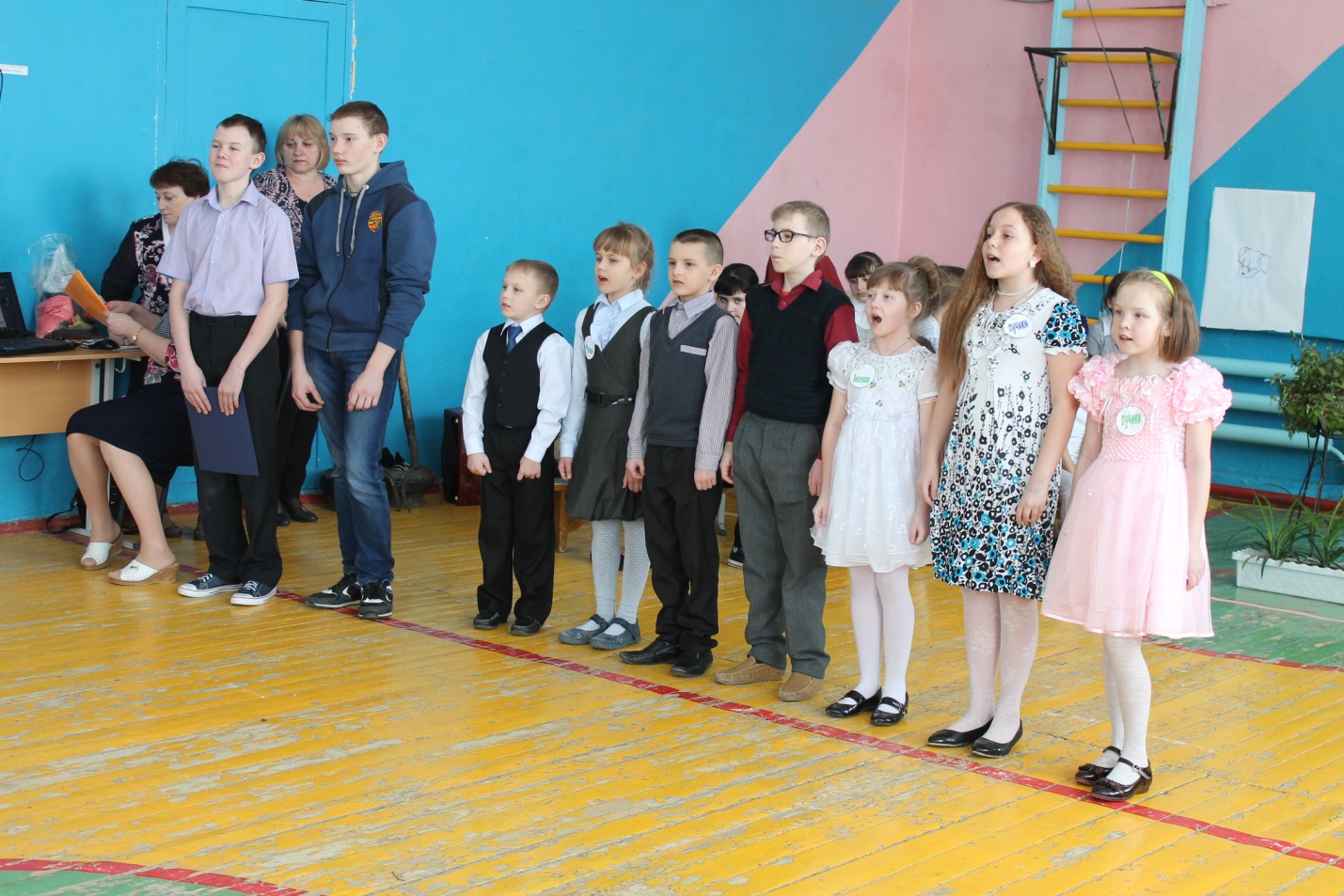 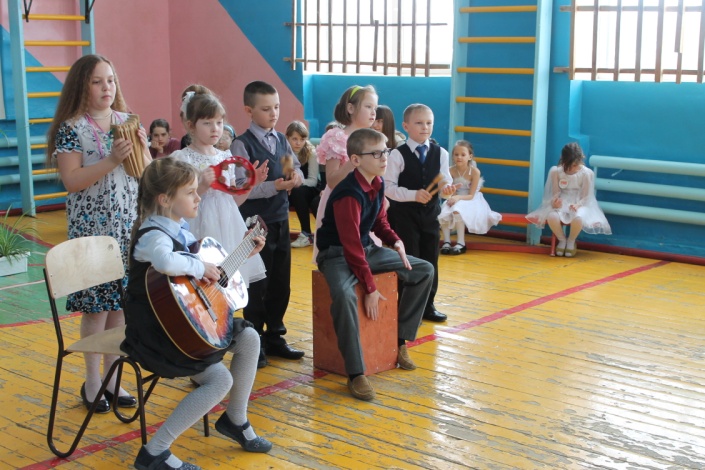 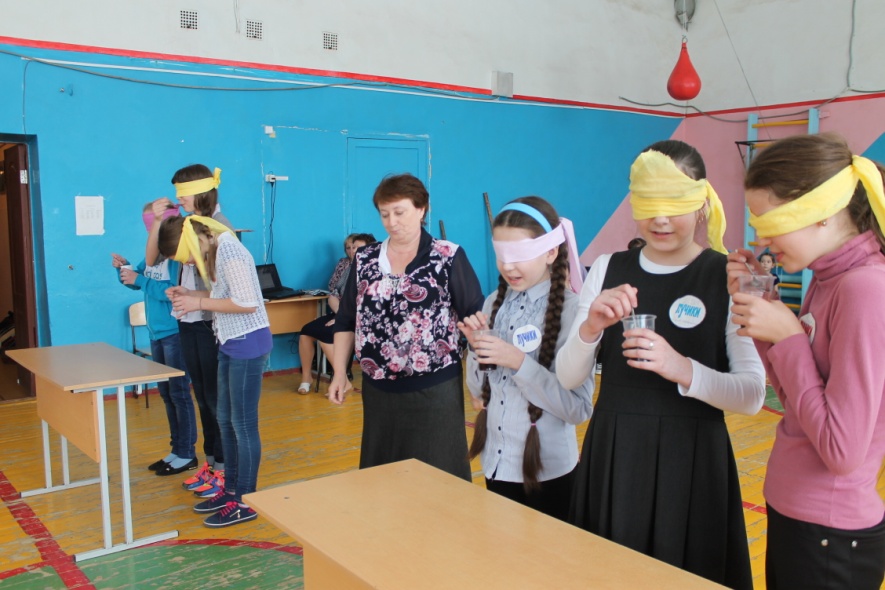 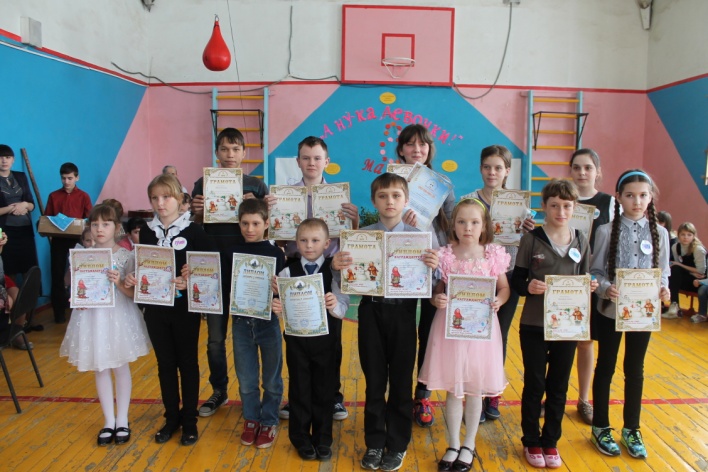 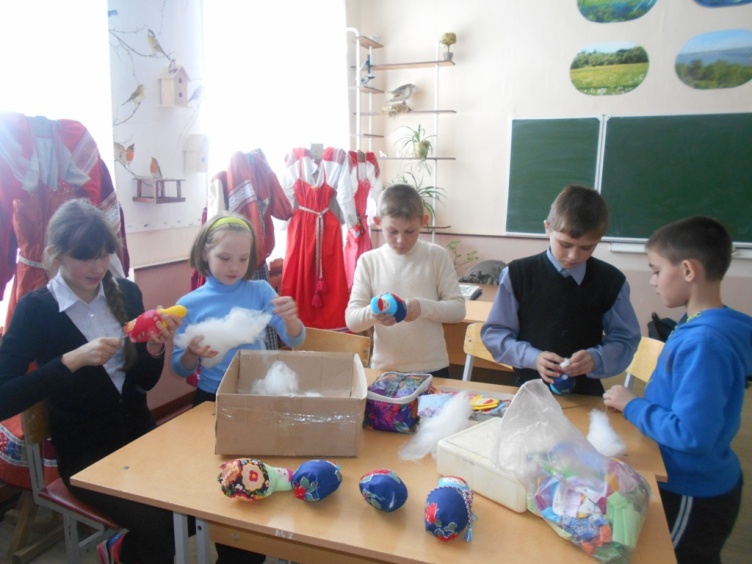 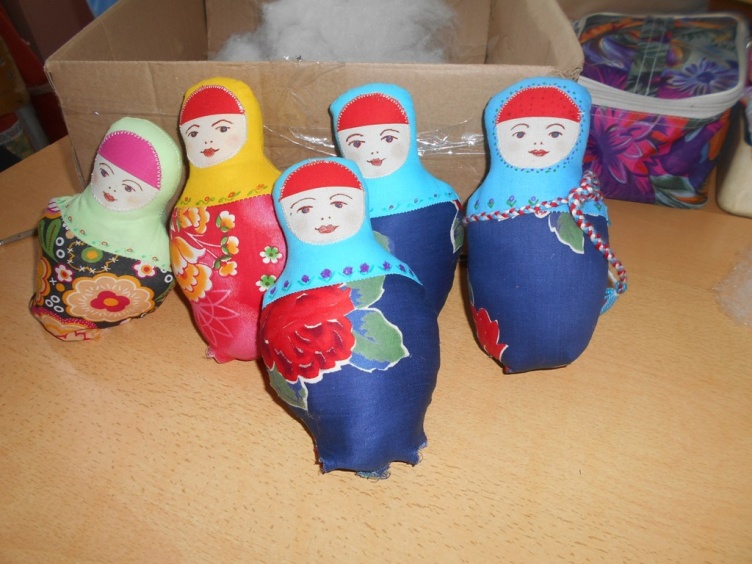 